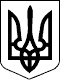                     60 СЕСІЯ  ЩАСЛИВЦЕВСЬКОЇ СІЛЬСЬКОЇ РАДИ7 СКЛИКАННЯРІШЕННЯ19.03.2018р.                                                   № 964с. ЩасливцевеПро затвердження нових генеральних планів села Щасливцеве та села Генічеська ГіркаРозглянувши матеріали проекту «Генеральний план села Щасливцеве Генічеського району, Херсонської області з планами зонування території з розвитком рекреаційної зони» та «Генеральний план села Генічеська Гірка, Генічеського району, Херсонської області з планами зонування території з розвитком рекреаційної зони», з метою забезпечення планомірного, економічного, обґрунтованого і комплексного розвитку села, підвищення його рівня благоустрою та створення сприятливих умов життєдіяльності населення, враховуючі рекомендації архітектурно-містобудівної ради при секторі містобудування та архітектури Генічеської районної державної адміністрації Херсонської області (Протокол №2 від 15.03.2018 р.) та відповідно до ст.ст. 16, 17, 18 Закону України «Про регулювання містобудівної діяльності», керуючись ст.ст. 26, 59 Закону України «Про місцеве самоврядування в Україні» сесія сільської ради ВИРІШИЛА:1.Затвердити проект «Генеральний план села Щасливцеве, Генічеського району, Херсонської області з планами зонування території з розвитком рекреаційної зони» розроблений ТОВ «Укргенплан» м. Нова Каховка у 2018 році.2. Затвердити проект «Генеральний план села Генічеська Гірка, Генічеського району, Херсонської області з планами зонування території з розвитком рекреаційної зони» розроблений ТОВ «Укргенплан» м. Нова Каховка у 2018 році.3. Визнати такими, що втратили чинність «Генеральний план с. Щасливцеве, Генічеського району, Херсонської області з розвитком рекреаційної зони», розроблений державним підприємством Український державний науково-дослідний інститут проектування міст «Діпромісто» імені Ю.М. Білоконя у 2009 році (зі змінами) та «Генеральний план с. Генічеська Гірка, Генічеського району, Херсонської області з розвитком рекреаційної зони», розроблений державним підприємством Український державний науково-дослідний інститут проектування міст «Діпромісто» імені Ю.М. Білоконя у 2009 році (зі змінами).4. Це рішення набуває чинності з моменту його оприлюднення.5. Контроль за виконанням цього рішення покласти на постійну депутатську комісію з питань регулювання земельних відносин та охорони навколишнього середовища.Сільський голова                                                    В.О. Плохушко